Задание 31.  Опишите снимок. Обзорная рентгенография кистей.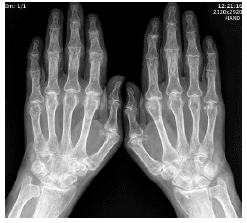 2. Опишите изменения на коже стопы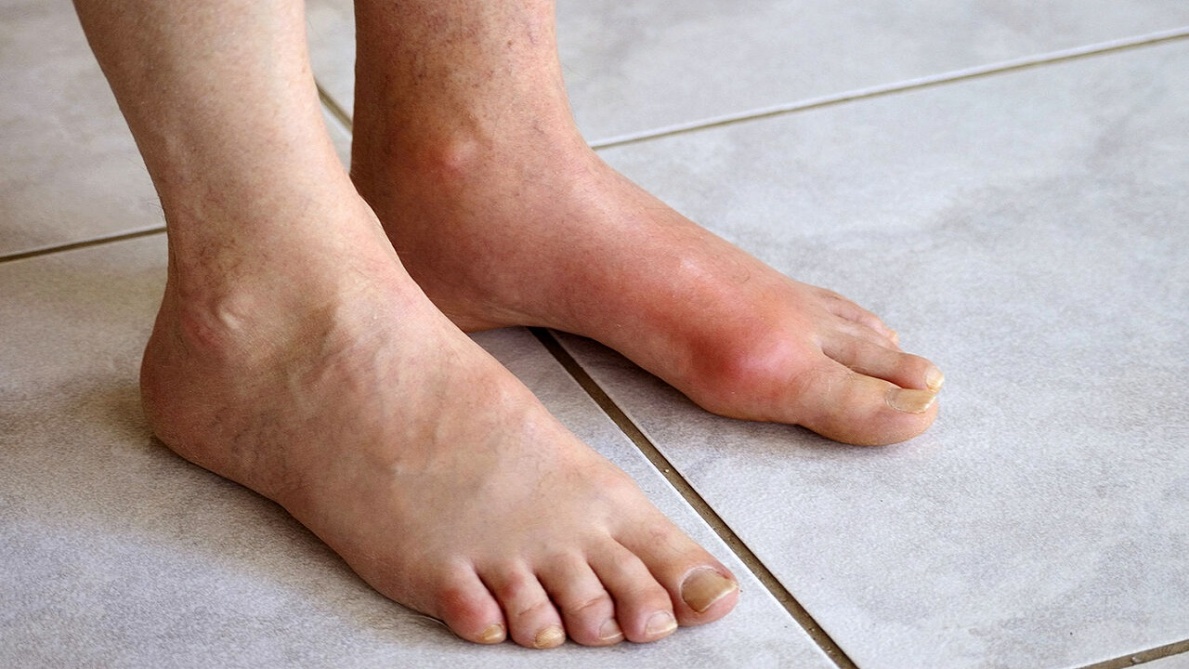 3. Опишите. Как называются изменени ясуставов при данном заболевании? 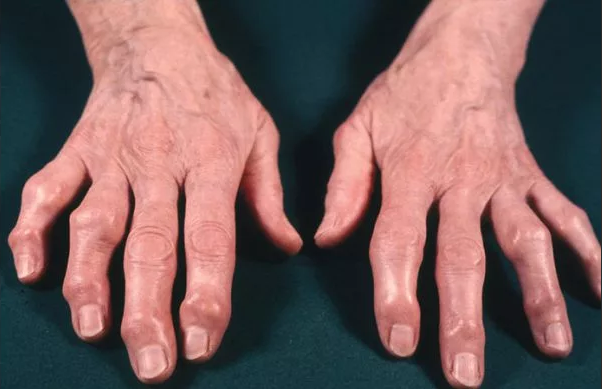 